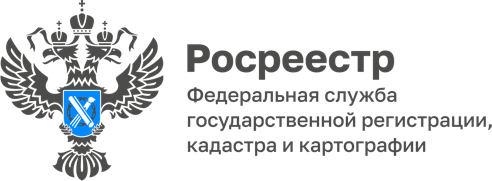 ПРЕСС-РЕЛИЗИтоги очередного заседания Оперативного штаба по проекту «Земля для стройки»Благодаря данному проекту продолжает увеличиваться список территорий пригодных для жилищного строительства, ведь основной целью является проведение работ по выявлению неэффективно используемых земельных участков, незастроенных земель в регионе, которые могут быть в дальнейшем вовлечены в оборот под жилищное строительство. На заседании очередного Оперативного штаба «Земля для стройки» рассматривались земельные участки и территории, имеющие потенциал вовлечения под жилищное строительство, расположенные в городах: Барнаул, Бийск, Белокуриха, Новоалтайск, а также Смоленском и Завьяловском районах.В результате анализа были выявлены 15 участков и территорий площадью 11,46 га. На сегодняшний день в Алтайском крае выявлено 342 земельных участка и территорий общей площадью более 3 тыс. га, возможных для вовлечения под жилищное строительство.Заместитель руководителя Управления Росреестра по Алтайскому краю Елена Саулина, отметила: «Управление Росреестра совместно с органами власти Алтайского края  и органами местного самоуправления на постоянной основе проводят работу по выявлению новых земельных участков и территорий, подходящих для вовлечения в оборот в целях жилищного строительства и наполнению сервиса «Земля для стройки».Информация о земельных участках и территориях размещена на публичной кадастровой карте.